Опросный лист для заказа компенсаторов ООО «СТК»Телефон 8 (343) 346-74-92Почта info@stk-kompensator.ruКОНТАКТЫКОНТАКТЫКОНТАКТЫКОНТАКТЫКлиент:Клиент:E-mail:E-mail:Компания:Компания:Телефон:Телефон:Адрес:Адрес:Контактное лицо:Контактное лицо:ПАРАМЕТРЫ ОБЪЕКТА УСТАНОВКИПАРАМЕТРЫ ОБЪЕКТА УСТАНОВКИПАРАМЕТРЫ ОБЪЕКТА УСТАНОВКИПАРАМЕТРЫ ОБЪЕКТА УСТАНОВКИОбъект установки компенсатора:Объект установки компенсатора:Объект установки компенсатора:Объект установки компенсатора:Тип/обозначение:Тип/обозначение:Строительная длина, мм:Строительная длина, мм:Диаметр Ду, мм:Диаметр Ду, мм:Ограничение по длине, мм:Ограничение по длине, мм:ПАРАМЕТРЫ ТРУБОПРОВОДАПАРАМЕТРЫ ТРУБОПРОВОДАПАРАМЕТРЫ ТРУБОПРОВОДАПАРАМЕТРЫ ТРУБОПРОВОДАРазмеры трубопровода:Размеры трубопровода:Размеры трубопровода:Размеры трубопровода:Наружный диаметр Dn, мм:Наружный диаметр Dn, мм:Толщина стенки S, мм:Толщина стенки S, мм:Материал сильфона:Материал сильфона:Рабочая среда:Рабочая среда:Количество сильфонов, шт:Количество сильфонов, шт:Рабочая температура, ºС:Рабочая температура, ºС:Рабочее давление Pn, мПа:Рабочее давление Pn, мПа:Минимальная температура, ºС:Минимальная температура, ºС:Условное давление, мПа:Условное давление, мПа:Максимальная температура, ºС:Максимальная температура, ºС:Количество сильфонов, шт:Количество сильфонов, шт:Рабочая температура, ºС:Рабочая температура, ºС:Пробное давление, мПа:Пробное давление, мПа:Скорость рабочей среды, м/с:Скорость рабочей среды, м/с:Вакуум:Вакуум:Предварительное растяжение, (да/нет):Предварительное растяжение, (да/нет):ТИП КОМПЕНСАТОРАТИП КОМПЕНСАТОРАТИП КОМПЕНСАТОРАТИП КОМПЕНСАТОРАТип компенсатора:Тип компенсатора:Тип компенсатора:Тип компенсатора: Осевой Сдвиговый Поворотный РазгруженныйПоворотное смещение γ, мм:
например, угол 12 (±6) градусовПоворотное смещение γ, мм:
например, угол 12 (±6) градусов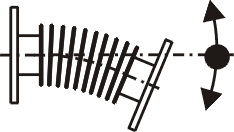 Осевой ход λ, мм:
например, 100 мм (растяжение +50 мм, 
сжатие -50 мм)Осевой ход λ, мм:
например, 100 мм (растяжение +50 мм, 
сжатие -50 мм)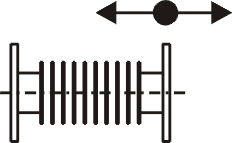 Сдвиговое смещение δ, мм:
например, сдвиг 40 мм (±20) ммСдвиговое смещение δ, мм:
например, сдвиг 40 мм (±20) мм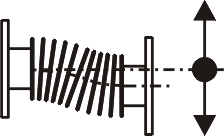 Количество рабочих циклов:Количество рабочих циклов:За срок службы, лет:За срок службы, лет:Тип соединения (под приварку/фланцевое):Тип соединения (под приварку/фланцевое):Комплект ответных фланцев (да/нет):Комплект ответных фланцев (да/нет):Исполнение:Исполнение:Внешний диаметр, мм:Внешний диаметр, мм:Неподвижный/поворотный:Неподвижный/поворотный:Диаметр по центру отверстий, мм:Диаметр по центру отверстий, мм:Материал:Материал:Диаметр отверстий, мм:Диаметр отверстий, мм:ГОСТ (да/нет):ГОСТ (да/нет):Количество отверстий, шт:Количество отверстий, шт:ДОПОЛНИТЕЛЬНЫЕ ЭЛЕМЕНТЫ КОНСТРУКЦИЙДОПОЛНИТЕЛЬНЫЕ ЭЛЕМЕНТЫ КОНСТРУКЦИЙДОПОЛНИТЕЛЬНЫЕ ЭЛЕМЕНТЫ КОНСТРУКЦИЙДОПОЛНИТЕЛЬНЫЕ ЭЛЕМЕНТЫ КОНСТРУКЦИЙВнутренний экран (да/нет):Внутренний экран (да/нет):Материал:Материал:Защитный кожух (да/нет):Защитный кожух (да/нет):Материал:Материал:ОГРАНИЧИТЕЛИ СМЕЩЕНИЯ И ХОДАОГРАНИЧИТЕЛИ СМЕЩЕНИЯ И ХОДАОГРАНИЧИТЕЛИ СМЕЩЕНИЯ И ХОДАОГРАНИЧИТЕЛИ СМЕЩЕНИЯ И ХОДАОграничители осевого хода (да/нет):Ограничители осевого хода (да/нет):Ограничители хода сдвига (да/нет):Ограничители хода сдвига (да/нет):Ограничители хода поворота (да/нет):Ограничители хода поворота (да/нет):Ограничители хода поворота (да/нет):Ограничители хода поворота (да/нет):Тип тепловой изоляции трубопровода:Тип тепловой изоляции трубопровода:Внешняя приемка:Внешняя приемка:Количество компенсаторов, шт:Количество компенсаторов, шт:Требования по срокам поставки:Требования по срокам поставки:Дополнительные требования к конструкции, упаковке, приемным испытаниям:Дополнительные требования к конструкции, упаковке, приемным испытаниям:Дополнительные требования к конструкции, упаковке, приемным испытаниям:Дополнительные требования к конструкции, упаковке, приемным испытаниям: